PREDSEDA NÁRODNEJ RADY SLOVENSKEJ REPUBLIKY Číslo: CRD-2275/2022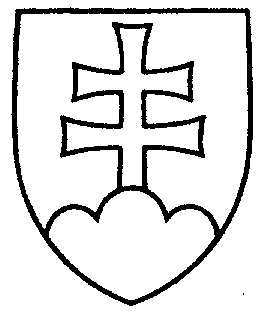 1327ROZHODNUTIEPREDSEDU NÁRODNEJ RADY SLOVENSKEJ REPUBLIKYzo 17. októbra 2022o pridelení vládneho návrhu zákona na prerokovanie výborom Národnej rady Slovenskej republiky	N a v r h u j e m	Národnej rade Slovenskej republiky p r i d e l i ť	 vládny návrh zákona, ktorým sa mení zákon č. 534/2021 Z. z. o štátnom rozpočte na rok 2022 (tlač 1271), doručený 14. októbra 2022	na prerokovanie	Ústavnoprávnemu výboru Národnej rady Slovenskej republiky a	Výboru Národnej rady Slovenskej republiky pre financie a rozpočet; u r č i ť 	k vládnemu návrhu zákona ako gestorský Výbor Národnej rady Slovenskej republiky pre financie a rozpočet a lehotu na prerokovanie návrhu zákona v druhom čítaní vo výbore a v gestorskom výbore s termínom  i h n e ď.Boris   K o l l á r   v. r.